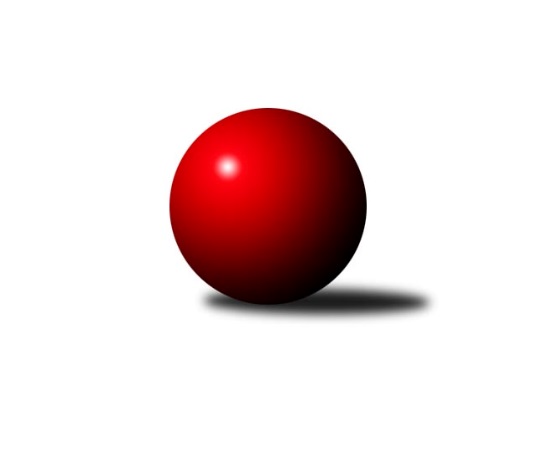 Č.6Ročník 2020/2021	16.7.2024 Letní liga - skupina G 2020/2021Statistika 6. kolaTabulka družstev:		družstvo	záp	výh	rem	proh	skore	sety	průměr	body	plné	dorážka	chyby	1.	KK Camo Slavičín	0	0	0	0	0.0 : 0.0 	(0.0 : 0.0)	0	0	0	0	0	2.	TJ Sokol Šanov A	0	0	0	0	0.0 : 0.0 	(0.0 : 0.0)	0	0	0	0	0	3.	SK Podlužan Prušánky B	0	0	0	0	0.0 : 0.0 	(0.0 : 0.0)	0	0	0	0	0	4.	HKK Olomouc	0	0	0	0	0.0 : 0.0 	(0.0 : 0.0)	0	0	0	0	0Tabulka doma:		družstvo	záp	výh	rem	proh	skore	sety	průměr	body	maximum	minimum	1.	KK Camo Slavičín	0	0	0	0	0.0 : 0.0 	(0.0 : 0.0)	0	0	0	0	2.	TJ Sokol Šanov A	0	0	0	0	0.0 : 0.0 	(0.0 : 0.0)	0	0	0	0	3.	SK Podlužan Prušánky B	0	0	0	0	0.0 : 0.0 	(0.0 : 0.0)	0	0	0	0	4.	HKK Olomouc	0	0	0	0	0.0 : 0.0 	(0.0 : 0.0)	0	0	0	0Tabulka venku:		družstvo	záp	výh	rem	proh	skore	sety	průměr	body	maximum	minimum	1.	KK Camo Slavičín	0	0	0	0	0.0 : 0.0 	(0.0 : 0.0)	0	0	0	0	2.	TJ Sokol Šanov A	0	0	0	0	0.0 : 0.0 	(0.0 : 0.0)	0	0	0	0	3.	SK Podlužan Prušánky B	0	0	0	0	0.0 : 0.0 	(0.0 : 0.0)	0	0	0	0	4.	HKK Olomouc	0	0	0	0	0.0 : 0.0 	(0.0 : 0.0)	0	0	0	0Tabulka podzimní části:		družstvo	záp	výh	rem	proh	skore	sety	průměr	body	doma	venku	1.	KK Camo Slavičín	0	0	0	0	0.0 : 0.0 	(0.0 : 0.0)	0	0 	0 	0 	0 	0 	0 	0	2.	TJ Sokol Šanov A	0	0	0	0	0.0 : 0.0 	(0.0 : 0.0)	0	0 	0 	0 	0 	0 	0 	0	3.	SK Podlužan Prušánky B	0	0	0	0	0.0 : 0.0 	(0.0 : 0.0)	0	0 	0 	0 	0 	0 	0 	0	4.	HKK Olomouc	0	0	0	0	0.0 : 0.0 	(0.0 : 0.0)	0	0 	0 	0 	0 	0 	0 	0Tabulka jarní části:		družstvo	záp	výh	rem	proh	skore	sety	průměr	body	doma	venku	1.	KK Camo Slavičín	0	0	0	0	0.0 : 0.0 	(0.0 : 0.0)	0	0 	0 	0 	0 	0 	0 	0 	2.	TJ Sokol Šanov A	0	0	0	0	0.0 : 0.0 	(0.0 : 0.0)	0	0 	0 	0 	0 	0 	0 	0 	3.	SK Podlužan Prušánky B	0	0	0	0	0.0 : 0.0 	(0.0 : 0.0)	0	0 	0 	0 	0 	0 	0 	0 	4.	HKK Olomouc	0	0	0	0	0.0 : 0.0 	(0.0 : 0.0)	0	0 	0 	0 	0 	0 	0 	0 Zisk bodů pro družstvo:		jméno hráče	družstvo	body	zápasy	v %	dílčí body	sety	v %Průměry na kuželnách:		kuželna	průměr	plné	dorážka	chyby	výkon na hráče	1.	Prušánky, 1-4	2239	1531	708	31.2	(559.8)	2.	Šanov, 1-4	2148	1464	684	26.5	(537.1)	3.	KK Slavičín, 1-2	2144	1462	682	30.0	(536.2)	4.	HKK Olomouc, 5-8	2123	1441	681	27.5	(530.9)Nejlepší výkony na kuželnách:Prušánky, 1-4HKK Olomouc	2314	5. kolo	Ladislav Kacetl 	TJ Sokol Šanov A	617	1. koloTJ Sokol Šanov A	2263	1. kolo	Milan Šimek 	SK Podlužan Prušánky B	614	5. koloKK Camo Slavičín	2255	3. kolo	Kamil Bartoš 	HKK Olomouc	601	5. koloSK Podlužan Prušánky B	2242	5. kolo	Jiří Konvalinka 	TJ Sokol Šanov A	598	1. koloSK Podlužan Prušánky B	2209	1. kolo	Milan Sekanina 	HKK Olomouc	597	5. koloSK Podlužan Prušánky B	2152	3. kolo	Libor Kuja 	SK Podlužan Prušánky B	591	1. kolo		. kolo	Bronislav Fojtík 	KK Camo Slavičín	587	3. kolo		. kolo	Jaromír Hendrych 	HKK Olomouc	573	5. kolo		. kolo	Richard Ťulpa 	KK Camo Slavičín	570	3. kolo		. kolo	Zdeněk Hosaja 	SK Podlužan Prušánky B	564	5. koloŠanov, 1-4TJ Sokol Šanov A	2262	3. kolo	Břetislav Sobota 	HKK Olomouc	598	3. koloHKK Olomouc	2218	3. kolo	Jiří Konvalinka 	TJ Sokol Šanov A	581	3. koloKK Camo Slavičín	2147	5. kolo	Ladislav Kacetl 	TJ Sokol Šanov A	569	3. koloTJ Sokol Šanov A	2117	4. kolo	Jiří Konvalinka 	TJ Sokol Šanov A	568	4. koloTJ Sokol Šanov A	2097	5. kolo	Aleš Procházka 	TJ Sokol Šanov A	566	3. koloSK Podlužan Prušánky B	2049	4. kolo	Bronislav Fojtík 	KK Camo Slavičín	563	5. kolo		. kolo	Milan Sekanina 	HKK Olomouc	556	3. kolo		. kolo	Jiří Konvalinka 	TJ Sokol Šanov A	556	5. kolo		. kolo	Karel Kabela 	KK Camo Slavičín	553	5. kolo		. kolo	Aleš Procházka 	TJ Sokol Šanov A	547	5. koloKK Slavičín, 1-2HKK Olomouc	2236	4. kolo	Richard Ťulpa 	KK Camo Slavičín	591	6. koloKK Camo Slavičín	2230	6. kolo	Rudolf Fojtík 	KK Camo Slavičín	589	4. koloKK Camo Slavičín	2161	4. kolo	Břetislav Sobota 	HKK Olomouc	589	4. koloKK Camo Slavičín	2110	2. kolo	Lukáš Dadák 	HKK Olomouc	569	4. koloTJ Sokol Šanov A	2090	2. kolo	Kamil Bartoš 	HKK Olomouc	560	4. koloSK Podlužan Prušánky B	2042	6. kolo	Karel Kabela 	KK Camo Slavičín	552	6. kolo		. kolo	Karel Kabela 	KK Camo Slavičín	550	4. kolo		. kolo	Libor Pekárek 	KK Camo Slavičín	549	6. kolo		. kolo	Aleš Procházka 	TJ Sokol Šanov A	539	2. kolo		. kolo	Rudolf Fojtík 	KK Camo Slavičín	538	6. koloHKK Olomouc, 5-8TJ Sokol Šanov A	2182	6. kolo	Bronislav Fojtík 	KK Camo Slavičín	566	1. koloHKK Olomouc	2153	1. kolo	Jiří Konvalinka 	TJ Sokol Šanov A	565	6. koloHKK Olomouc	2152	2. kolo	Kamil Bartoš 	HKK Olomouc	565	1. koloKK Camo Slavičín	2151	1. kolo	Jaromír Hendrych 	HKK Olomouc	561	2. koloHKK Olomouc	2132	6. kolo	Jaromír Hendrych 	HKK Olomouc	555	1. koloSK Podlužan Prušánky B	1972	2. kolo	Kamil Bartoš 	HKK Olomouc	551	6. kolo		. kolo	Jiří Baslar 	HKK Olomouc	547	2. kolo		. kolo	Aleš Procházka 	TJ Sokol Šanov A	546	6. kolo		. kolo	Rudolf Fojtík 	KK Camo Slavičín	539	1. kolo		. kolo	Ladislav Kacetl 	TJ Sokol Šanov A	539	6. koloČetnost výsledků:	6.0 : 0.0	3x	5.0 : 1.0	1x	4.0 : 2.0	1x	3.0 : 3.0	1x	2.0 : 4.0	2x	1.0 : 5.0	3x	0.0 : 6.0	1x